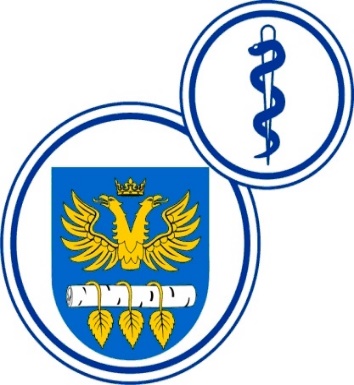 SZPITAL SPECJALISTYCZNYW BRZOZOWIEPODKARPACKI OŚRODEK ONKOLOGICZNYim. Ks. Bronisława MarkiewiczaADRES:  36-200  Brzozów, ul. Ks. J. Bielawskiego 18tel./fax. (13) 43 09 587www.szpital-brzozow.pl         e-mail: zampub@szpital-brzozow.pl_________________________________________________________________ Sz.S.P.O.O. SZPiGM 3810/60/2022                                                Brzozów, dnia: 28.11.2022  r.                                                                                                               INFORMACJA Z CZYNNOŚCI OTWARCIA OFERT	Szpital Specjalistyczny w Brzozowie Podkarpacki Ośrodek Onkologiczny Im. Ks. B. Markiewicza, występując jako zamawiający w postępowaniu na dostawy odczynników wraz                  z dzierżawą sprzętu, Sygn. sprawy Sz.S.P.O.O. SZPiGM.3810/60/2022,  na podstawie art. 222               ust. 5 ustawy Prawo zamówień publicznych, przekazuje następujące informacje:Firmy i adresy wykonawców, którzy złożyli oferty w terminie: Oferty w zakresie części nr 1OFERTA NR 1:Roche Diagnostics Polska Sp. z o.o.ul. Bobrowiecka 800-728 WarszawaCena oferty: 2.974.300,07  zł bruttoTermin dostawy odczynników: 3 dni roboczeNr NIP: 527-23-22-068Oferty w zakresie części nr 2OFERTA NR 2:Sysmex Polska Sp. z o.o.Al. Jerozolimskie 17602-486 WarszawaCena oferty: 739.124,40 zł bruttoTermin dostawy odczynników: 2 dni roboczeNr NIP: 522-27-72-467